ВНИМАНИЕ!Филиал ПАО «ТрансКонтейнер» на Красноярской железной дороге информирует о внесении изменений в документацию закупки способом запрос предложений в электронной форме № ЗПэ-НКПКРАСН-21-0007 по предмету закупки «Оказание услуг по физической охране объектов филиала ПАО "ТрансКонтейнер" на Красноярской железной дороге» (далее – Запрос предложений).Пункт 1.1.1 документации о проведении о закупке изложить в следующей редакции:«1.1.1 Публичное акционерное общество «Центр по перевозке грузов в контейнерах «ТрансКонтейнер» (ПАО «ТрансКонтейнер») в лице Красноярского филиала ПАО «ТрансКонтейнер» (далее – Заказчик), руководствуясь Положением о закупках ПАО «ТрансКонтейнер», утвержденным решением совета директоров ПАО «ТрансКонтейнер» от 30 апреля 2020 г. (далее – Положение о закупках), проводит  закупку способом запрос предложений в электронной форме № ЗПэ-НКПКРАСН-21-0007 по предмету закупки «Оказание услуг по физической охране объектов филиала ПАО "ТрансКонтейнер" на Красноярской железной дороге» (далее – Запрос предложений).»Пункт 1 раздела 5 «Информационная карта» документации о проведении о закупке изложить в следующей редакции:«»Далее по тексту…Председатель Постоянной рабочей группыКонкурсной комиссии филиала ПАО «ТрансКонтейнер»на Красноярской железной дороге	                                                      Р.С. Кульков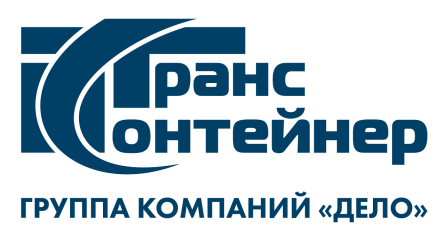 1.Предмет Запроса предложенийЗапрос предложений в электронной форме № ЗПэ-НКПКРАСН-21-0007 по предмету закупки «Оказание услуг по физической охране объектов филиала ПАО "ТрансКонтейнер" на Красноярской железной дороге»